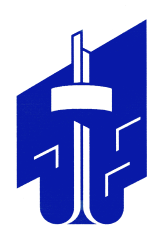 СОВЕТ депутатов металлургического района
второго созыварешениеот 22.09.2022				                                                                                  № 28/6ПРОЕКТО внесении  изменения  в  решение Совета депутатов      Металлургического      районаот 24.03.2016 № 16/10  «Об утверждении Положения о поощрении территориального общественного самоуправления, активных граждан территориального общественного самоуправления Металлургического района» В соответствии с Федеральным законом от 06 октября 2003 года № 131-ФЗ                   «Об общих принципах организации местного самоуправления в Российской Федерации», Уставом Металлургического  района  города Челябинска,  решением Совета депутатов Металлургического района от 25.12.2015 № 14/4 «Об утверждении Положения                             о территориальном общественном самоуправлении в Металлургическом районе города Челябинска»Совет депутатов Металлургического районаР е ш а е т:Внести   изменение   в   решение   Совета   депутатов Металлургического района от 24.03.2016 № 16/10 «Об утверждении Положения о поощрении территориального общественного самоуправления, активных граждан территориального общественного самоуправления Металлургического района», изложив приложение  к решению в новой редакции (приложение).Признать утратившим силу решение Совета депутатов Металлургического района от 24.09.2021 № 19/8 «О внесении изменения в решение Совета депутатов Металлургического района № 16/10 от 24.03.2016 «Об утверждении Положения                           о поощрении территориального общественного самоуправления, активных граждан территориального общественного самоуправления Металлургического района».Внести настоящее решение в раздел 1 «Участие граждан в самоуправлении» нормативной правовой базы местного самоуправления Металлургического района города Челябинска.Ответственность за исполнение настоящего решения возложить   на заместителя Главы Металлургического района Н.Ю. Магей.  5. Контроль исполнения настоящего решения поручить постоянным комиссиям Совета депутатов Металлургического района по бюджету и налогам (А.Е. Четвернин)                 и по местному самоуправлению, регламенту и этике (С.А. Малыгин). 6. Настоящее решение вступает в силу со дня его официального опубликования (обнародования).Председатель Совета депутатовМеталлургического района                                                                                А.Е. ЧетвернинГлава Металлургического района                                                                       С.Н. Кочетков